RM32019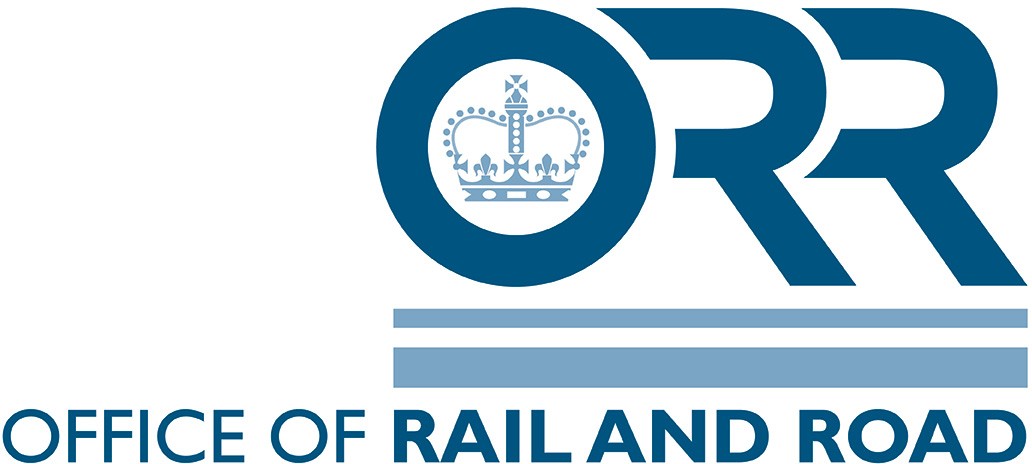 Organisational CultureOrganisation Name:Organisation Name:Organisation Name:Organisation Name:Team/Area/Division assessed:Team/Area/Division assessed:Team/Area/Division assessed:Team/Area/Division assessed:RM3 assessment by:RM3 assessment by:RM3 assessment by:RM3 assessment by:Date:SPOCOPPI & RCSMRARow totalsExcellenceContinually improvingPredictableCooperatingStandardisedInvolvingManagedManagingAd-hocEmergingNot assessedNot assessedOrganisational culture maturity indicated levelOrganisational culture maturity indicated levelOrganisational culture maturity indicated levelOrganisational culture maturity indicated level